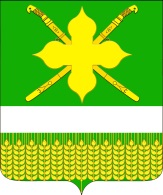 АДМИНИСТРАЦИЯ КИРПИЛЬСКОГО СЕЛЬСКОГО ПОСЕЛЕНИЯ УСТЬ-ЛАБИНСКОГО РАЙОНАП О С Т А Н О В Л Е Н И Е01.03.2021 г.                                                                                                       	№ 26ст. КирпильскаяОб утверждении порядка деятельности межведомственной комиссиипо вопросам определения границ прилегающих территорий, находящихся в пределах Кирпильского сельского поселения Усть-Лабинского районаВ соответствии Градостроительным кодексом Российской Федерации, Законом Краснодарского края от 21 декабря 2018 № 3952-КЗ «О порядке определения органами местного самоуправления в Краснодарском крае границ прилегающих территорий», Уставом Кирпильского сельского поселения Усть-Лабинского района, Правилами по благоустройству территории Кирпильского сельского поселения Усть-Лабинского района, утвержденных решением Совета Кирпильского сельского поселения Усть-Лабинского района от 25 ноября 2019 г. №3, протокол №4 «Об утверждении Правил благоустройства территории Кирпильского сельского поселения Усть-Лабинского района», постановляю:1. Утвердить порядок деятельности межведомственной комиссии по вопросам определения границ прилегающих территорий, находящихся в пределах Кирпильского сельского поселения Усть-Лабинского района (приложение № 1).2. Утвердить форму заключения межведомственной комиссии по вопросам определения границ прилегающих территорий, находящихся в пределах Кирпильского сельского поселения Усть-Лабинского района (приложение №2).3. Утвердить состав комиссии по вопросам определения границ прилегающих территорий, находящихся в пределах Кирпильского сельского поселения Усть-Лабинского района (приложение №3).4. Общему отделу администрации Кирпильского сельского поселения Усть-Лабинского района (Зайцева) обнародовать настоящее постановление в установленном порядке и разместить на официальном сайте Кирпильского сельского поселения Усть-Лабинского района в информационно-телекоммуникационной сети «Интернет».5. Контроль за выполнением настоящего постановления возложить на главу Кирпильского сельского поселения Усть-Лабинского района Критинина И.В..5. Постановление вступает в силу со дня его официального обнародования.Глава Кирпильского сельского поселенияУсть-Лабинского района						И.В.КритининПРИЛОЖЕНИЕ № 1УТВЕРЖДЕНпостановлением администрацииКирпильского сельского поселенияУсть-Лабинского районаот 01.03.2021 г. № 26ПОРЯДОКдеятельности межведомственной комиссии по вопросам определения границ прилегающих территорий, находящихся в пределах Кирпильского сельского поселения Усть-Лабинского района1. Общие положения1.1.Настоящий Порядок  деятельности межведомственной комиссии по вопросам определения границ прилегающих территорий, находящихся в пределах Кирпильского сельского поселения Усть-Лабинского района  (далее -  Порядок) определяет порядок работы межведомственной комиссии по вопросам определения границ прилегающих территорий, находящихся в пределах Кирпильского сельского поселения Усть-Лабинского района (далее - комиссия) при рассмотрении обращений собственника здания, строения, сооружения, земельного участка по вопросам определения границ прилегающих территорий, устанавливаемых в соответствии с Законом Краснодарского края от 21 декабря 2018 года № 3952-КЗ «О порядке определения органами местного самоуправления в Краснодарском крае границ прилегающих территорий», Правил благоустройства территории Кирпильского сельского поселения Усть-Лабинского района, утвержденных решением Совета Кирпильского сельского поселения Усть-Лабинского района от 25 ноября 2019 г. №3, протокол №4 «Об утверждении Правил благоустройства территории Кирпильского сельского поселения Усть-Лабинского района» (далее - Правила благоустройства).1.2. Основной задачей комиссии является рассмотрение обращений собственника здания, строения, сооружения, земельного участка по вопросу установления границ прилегающих территорий к зданию, строению, сооружению, земельному участку, определенных в соответствии с Правилами благоустройства.1.3. К полномочиям комиссии относятся:- рассмотрение обращения собственника здания, строения, сооружения, земельного участка по вопросам местоположения границ прилегающих территорий к зданию, строению, сооружению, земельному участку, определенных в соответствии с Правилами благоустройства;- подготовка заключения комиссии о результатах рассмотрения обращения  собственника здания, строения, сооружения, земельного участка относительно местоположения границ прилегающих территорий к зданию, строению, сооружению, земельному участку, определенных в соответствии с Правилами благоустройства, в том числе о нецелесообразности изменения границ прилегающих территорий к зданию, строению, сооружению, земельному участку, определенных в соответствии с Правилами благоустройства или о необходимости изменения карты-схемы границ прилегающих территорий администрацией Кирпильского сельского поселения Усть-Лабинского района в соответствии с заключением комиссии;- разъяснение собственнику здания, строения, сооружения, земельного участка возможности разрешения спора о местоположении границ прилегающих территорий в судебном порядке.2. Состав комиссии и порядок ее формирования2.1. Комиссия формируется в течение 3 (трех)  рабочих дней со дня поступления в администрацию Кирпильского сельского поселения Усть-Лабинского района обращения собственника здания, строения, сооружения, земельного участка по вопросам определения границ прилегающих территорий, находящихся в пределах  Кирпильского  сельского поселения Усть-Лабинского района.2.2. В состав комиссии включаются:- Глава Кирпильского сельского поселения Усть-Лабинского района;- Председатель Совета  Кирпильского  сельского поселения Усть-Лабинского района;- Заместитель главы муниципального образования Усть-Лабинский район (по согласованию);- Представитель  управления по вопросам земельных отношений и учета муниципальной собственности (по согласованию);- Представитель управления архитектуры и градостроительства администрации муниципального образования Усть-Лабинский район (по согласованию);- Представитель территориального общественного самоуправления, действующего на территории  Кирпильского  сельского поселения Усть-Лабинского района;- Уполномоченный специалист администрации Кирпильского сельского поселения Усть-Лабинского района в области градостроительной деятельности. 2.3. Председателем комиссии является глава Кирпильского сельского поселения Усть-Лабинского района представитель от Совета Кирпильского сельского поселения Усть-Лабинского района.Председатель комиссии:- руководит комиссией и председательствует на ее заседаниях;- организует и координирует работу комиссии;- формирует повестку заседаний комиссии;- утверждает протоколы заседаний и заключений комиссии;- несет персональную ответственность за своевременность и полноту выполнения комиссией возложенных на нее функций.2.4. Секретарем комиссии является специалист администрации Кирпильского сельского поселения Усть-Лабинского района уполномоченный в области градостроительной деятельности.Секретарь комиссии:- осуществляет прием и регистрацию представленных в комиссию обращений;- осуществляет ведение служебной переписки по вопросам, входящим в компетенцию комиссии;- ведет журнал учета обращений собственника здания, строения, сооружения, земельного участка по вопросам определения границ прилегающих территорий;- извещает собственника здания, строения, сооружения, земельного участка, членов комиссии при администрации  Кирпильского  сельского поселения Усть-Лабинского района о назначенной комиссией времени, дате и месте проведения заседания комиссии;- уведомляет о времени, дате и месте проведения заседания комиссии членов комиссии;- доводит до сведения членов комиссии содержание обращения собственника здания, строения, сооружения, земельного участка по вопросам определения границ прилегающих территорий, возражений и иных прилагаемые к ним документов;- оформляет протоколы заседаний комиссии, заключения комиссии;- направляет (вручает) собственнику здания, строения, сооружения, земельного участка заключение комиссии.- передает на хранение в администрацию Кирпильского сельского поселения Усть-Лабинского района обращение собственника здания, строения, сооружения, земельного участка по вопросам определения границ прилегающих территорий, протоколы, материалы заседаний комиссии.2.5. Персональный состав комиссии утверждается муниципальным правовым актом администрации Кирпильского  сельского поселения Усть-Лабинского района.3. Порядок извещения о заседании комиссии3.1. В целях участия в заседании комиссии приглашаются собственник здания, строения, сооружения, земельного участка и члены межведомственной комиссии по вопросам определения границ прилегающих территорий, находящихся в пределах Кирпильского сельского поселения Усть-Лабинского района.3.2. Извещение о проведении заседания комиссии, содержащее информацию о времени, дате и месте проведения заседания комиссии, рассматриваемом вопросе, направляется в письменной форме заказным почтовым отправлением либо вручается под роспись не менее чем за 3 (трех)  рабочих дней до дня проведения указанного заседания членам межведомственной комиссии по вопросам определения границ прилегающих территорий, находящихся в пределах Кирпильского сельского поселения Усть-Лабинского района, собственнику здания, строения, сооружения, земельного участка.4. Порядок работы комиссии4.1. Заседания комиссии проводятся в случаях, предусмотренных настоящим Порядком.Заседание комиссии правомочно, если на нем присутствуют все члены утвержденного состава комиссии.4.2. Комиссия принимает решения путем открытого голосования.Решения комиссии принимаются большинством голосов от числа присутствующих на заседании членов комиссии. При равенстве голосов решающим является голос председателя комиссии.4.3. По результатам работы комиссии составляется протокол заседания комиссии.4.4. Протоколы заседаний комиссии подписываются всеми принявшими участие в заседании членами комиссии в день заседания комиссии.4.5. Все внесенные в протокол изменения, дополнения, исправления должны быть оговорены и удостоверены личными подписями председателя комиссии и секретаря комиссии.4.6. По результатам работы комиссии составляется заключение о результатах рассмотрения обращения собственника здания, строения, сооружения, земельного участка относительно местоположения границ прилегающих территорий к зданию, строению, сооружению, земельному участку, определенных в соответствии с Правил благоустройства Кирпильского сельского поселения Усть-Лабинского района, содержащее выводы о нецелесообразности изменения границ прилегающих территорий к зданию, строению, сооружению, земельному участку, определенных в соответствии с Правилами благоустройства или о необходимости изменения администрацией Кирпильского сельского поселения Усть-Лабинского района карты-схемы границ прилегающих территорий в соответствии с заключением комиссии.5. Порядок проведения заседания комиссии5.1. На заседании комиссии:- рассматривается поступившее обращение собственника здания, строения, сооружения, земельного участка относительно местоположения границ прилегающих территорий к зданию, строению, сооружению, земельному участку, определенных в соответствии с Правилами благоустройства,- предоставляется возможность собственнику здания, строения, сооружения, земельного участка, ознакомиться с поступившими в комиссию обращением, возражениями, документами,- принимается решение о времени, дате и месте проведения следующего заседания,- оформляется протокол заседания комиссии.5.2. Дата повторного заседания комиссии устанавливается не ранее, чем 5 (пяти) рабочих дней и не позднее, чем 10 (десяти) рабочих дней с даты проведения первого заседания комиссии.5.3. На повторном заседании комиссии:- рассматриваются поступившие от собственника здания, строения, сооружения, земельного участка, возражения, документы, заслушиваются мнение собственника здания, строения, сооружения, земельного участка,  относительно местоположения границ прилегающих территорий к зданию, строению, сооружению, земельному участку;- принимается решение о нецелесообразности изменения границ прилегающих территорий к зданию, строению, сооружению, земельному участку, определенных в соответствии с Правилами благоустройства  Кирпильского сельского поселения Усть-Лабинского района или о необходимости изменения администрацией Кирпильского сельского поселения Усть-Лабинского района карты-схемы границ прилегающих территорий в соответствии с заключением комиссии, дате подготовки и дате направления (вручения) заключения комиссии,- оформляется протокол заседания комиссии.6. Порядок изготовления и направления (вручения) заключениякомиссии6.1. Заключение комиссии оформляется секретарем комиссии в письменной форме (приложение № 2) в 3 (трех) экземплярах в течение срока, установленного комиссией, и направляется (вручается) в сроки, установленные комиссией, собственнику здания, строения, сооружения, земельного участка.3.2. Заключение направляется заказным почтовым отправлением либо вручается под роспись собственнику здания, строения, сооружения, земельного участка .3.3. Организационно-техническое обеспечение деятельности комиссии, в том числе хранение протоколов, материалов, заключений комиссии, осуществляется администрацией  Кирпильского сельского поселения Усть-Лабинского района.Глава Кирпильского сельского поселенияУсть-Лабинского района						И.В.КритининПРИЛОЖЕНИЕ № 2УТВЕРЖДЕНО постановлением администрацииКирпильского сельского поселенияУсть-Лабинского районаот _______20____ г. № ____ЗАКЛЮЧЕНИЕмежведомственной комиссии по вопросам определенияграниц прилегающих территорий, находящихся в пределахКирпильского  сельского поселения Усть-Лабинского района____________________                                       «___»______________ 20__ место проведения заседания 						дата заседанияОснование проведения заседания комиссии:______________________________________________________________________________________________________________________________________________________________________________________________________Дата и место проведения:«___» _________________20___ г., ______________________________________________________________________________________________________Участники:__________________________________________________________________Ф.И.О. заявителя (сведения о доверенности на представление интересов)__________________________________________________________________Ф.И.О. (статус, должность)__________________________________________________________________Ф.И.О. (статус, должность)__________________________________________________________________Ф.И.О. (статус, должность)__________________________________________________________________Ф.И.О. (статус, должность)__________________________________________________________________Ф.И.О. (статус, должность)__________________________________________________________________Ф.И.О. (статус, должность)__________________________________________________________________Ф.И.О. (статус, должность)Сведения о протоколе:«___» _________________20___ г., ____________________________________Выводы и рекомендации комиссии:______________________________________________________________________________________________________________________________________________________________________________________________________Приложения: ______________________________________________________Председатель комиссии 		____________							подпись			расшифровка подписиСекретарь комиссии 			____________ 							подпись			расшифровка подписиГлава Кирпильского сельского поселенияУсть-Лабинского района						И.В.КритининПРИЛОЖЕНИЕ № 2УТВЕРЖДЕНО постановлением администрацииКирпильского сельского поселенияУсть-Лабинского районаот _______20____ г. № ____Составмежведомственной комиссии по вопросам определенияграниц прилегающих территорий, находящихся в пределахКирпильского  сельского поселения Усть-Лабинского района- Критинин Иван Викторович, глава Кирпильского сельского поселения Усть-Лабинского района, председатель комиссии;- Гутманова Алефтина Валерьевна, председатель Совета  Кирпильского  сельского поселения Усть-Лабинского района; заместитель председателя комиссии;- Баева Любовь Дмитриевна, специалист II категории финансового отдела администрации Кирпильского сельского поселения Усть-Лабинского района,  уполномоченный специалист в области градостроительной деятельности, секретарь комиссии. - Заместитель главы муниципального образования Усть-Лабинский район (по согласованию);- Представитель  управления по вопросам земельных отношений и учета муниципальной собственности (по согласованию);- Представитель управления архитектуры и градостроительства администрации муниципального образования Усть-Лабинский район (по согласованию);- Представитель территориального общественного самоуправления, действующего на территории  Кирпильского  сельского поселения Усть-Лабинского района (в зависимости от территории, по которой возник вопрос определения границ прилегающих территорий, находящихся в пределах Кирпильского  сельского поселения Усть-Лабинского района).Глава Кирпильского сельского поселенияУсть-Лабинского района						И.В.Критинин